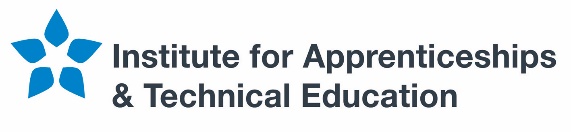 Legal, Finance and Accounting: 
Legal  T Level outline content: final version for ITTJanuary 2020ContentsIntroduction Outline contentThis outline content has been produced by T Level panels of employers, professional bodies and providers, and is based on the same standards as those used for apprenticeships. The outline content will form the basis of the specifications for T Level Technical Qualifications, which will be developed by awarding organisations for approval by the Institute for Apprenticeships and Technical Education. One awarding organisation will be appointed to develop and deliver each Technical Qualification following a procurement process. Colleges and other education and training providers will decide how to structure the T Level courses they offer, based on the qualification specifications. This will enable them to deliver the study programme’s mandatory components in the most effective way for students. A T Level programme consists of a Technical Qualification, substantial industry placement, English and maths, and other occupation-specific requirements where essential for entry to skilled employment. This outline content relates solely to the Technical Qualification part of a T Level programme.Further information about T Levels is available on the website of the Institute for Apprenticeships and Technical Education here: www.instituteforapprenticeships.org, and at www.education.gov.uk. Legal, Finance and Accounting: LegalAwarding organisations will need to ensure that students have an up-to-date knowledge of the legal and regulatory obligations relating to employment in the occupations relevant to the T Level, and understand the practical implication of these on their work.Maths, English and digital skills are set out in a separate annex. Awarding organisations should integrate these within the qualification so that they are applied in occupationally relevant contexts. Core content The core content relates to the whole route ‘route core’, and the pathway that the Technical Qualification covers ‘pathway core’. The core knowledge and understanding is assessed through an examination and core skills through a practical employer-set project.The core knowledge and understanding focuses on the students’ knowledge and understanding of contexts, concepts, theories and principles relevant to the T Level. This could include, where appropriate, assessment of knowledge and understanding relevant to the route and the pathway. The employer-set project provides the opportunity to develop and apply a minimum range of core skills important for employability. The allocation of content to each type of assessment will need to be approved by the Institute for Apprenticeships and Technical Education.
Core knowledge and understanding across Legal, Finance and Accounting RoutePlease note references to ‘business’ and ‘business organisations’ are terms used throughout the outline content which are intended to be inclusive and encompass various types of establishments, such as private, public, voluntary, sole trader, partnership, limited company, start-up, franchises, international, etc.Core knowledge and understanding across Legal pathwayEmployer-set projectThe employer-set project ensures students have the opportunity to combine core knowledge and skills to develop a substantial piece of work in response to an employer-set brief. The employer-set project forms part of the Technical Qualification and is a separate part of the T Level programme to the Industry Placement. To ensure consistency in project scope and demand, awarding organisations will develop assessment objectives, which require students to:plan their approach to meeting the brief apply core knowledge and skills as appropriate select relevant techniques and resources to meet the brief use maths, English and digital skills as appropriaterealise a project outcome and review how well the outcome meets the briefThe awarding organisation will work with a relevant employer or employers, to devise a set brief that:ensures a motivating starting point for students’ projects, for example, a real-world problem to solve ensures students can generate evidence that covers the assessment objectives  is manageable for providers to deliveris officially approved by the awarding organisation and employerFor Legal, in achieving the assessment objectives and meeting the brief, students must demonstrate the following core skills: Research and analyse an area of law and legal principles and apply to a legal situation For example  create a briefing document for internal colleagues or supervisor to assist them in formulating specific advice Convey information clearly to lay and professional people  For example  present verbally or in writing a case or other scenario based on a mixture of legal and factual content to a given audience Work collaboratively as a member of a team to develop solutions to a legal problem For example  draft a timeline for a supervisor detailing the information that has been obtained from the client and any additional documents or information neededApply an ethical approach to meeting clients’ needs For example  stimulate and participate in a discussion regarding ethical and professional conduct issues arising from a set of client instructions Demonstrate compliance with appropriate professional regulations For example  draft a memo to an accounts department saying where money received from a client should be held and whyOccupational Specialist ContentSpecialist content is structured into different occupational specialisms, which correspond to the apprenticeship standards listed on the relevant occupational map. Occupational specialisms ensure students develop the knowledge and skills necessary to achieve a level of competence needed to enter employment in the occupational specialism, and are organised around ‘performance outcomes’ that indicate what the student will be able to do, as a result of learning and applying the specified knowledge and skills.  The Legal T Level consists of five Legal Assistant occupational specialisms which provide the structure in which areas of practice law are grouped. Each occupational specialism comprises of a minimum of two practice areas of law and combines areas of law that are typically practised together and correspond to the established Level 3 professional qualifications routes. By combining areas of law typically practised together, the occupational specialism groupings follow the commercial structure of small, medium and large high street legal firms, and the providers of legal services that promote access to justice, such as the Charities sector and the Criminal Prosecution Service (CPS). This provides occupational specialisms which provide direct entry routes into skilled legal industry roles (and thereby support meaningful Industry Placements) and enable progression onto higher further legal education and training at Levels 4, 6 and 7, that may lead to eligibility to apply for various first professional Licence to Practice. Occupational Specialism: Legal Services Assistant Business, Finance and Employment Performance Outcome 1: Assist with the inception, progression and completion of legal services in Business, Finance and Employment LawPerformance Outcome 2: Carry out legal and factual research and present findings both orally and in writing in Business, Finance and Employment LawPerformance Outcome 3: Draft legal documents and standard legal communications in Business, Finance and Employment Law, for review by a supervisorOccupational Specialism: Legal Services Assistant Dispute ResolutionPerformance Outcome 1: Assist with the inception, progression and completion of legal services in Dispute ResolutionPerformance Outcome 2: Carry out legal and factual research and present findings both orally and in writing in Dispute ResolutionPerformance Outcome 3: Draft legal documents and standard legal communications in Dispute Resolution, for review by a supervisorOccupational Specialism: Legal Services Assistant Private Client (Family Law, Wills and Probate, Conveyancing)Performance Outcome 1: Assist with the inception, progression and completion of legal services in ConveyancingPerformance Outcome 2: Assist with the inception, progression and completion of legal services in ProbatePerformance Outcome 3: Assist with the inception, progression and completion of legal services in Family LawPerformance Outcome 4: Carry out legal and factual research and present findings both orally and in writing in Private ClientPerformance Outcome 5: Draft legal documents and standard legal communications in Private Client, for review by a supervisorOccupational Specialism: Legal Services Assistant Crime and the Criminal Justice SystemPerformance Outcome 1: Assist with the inception, progression and completion of legal services in Crime and the Criminal Justice SystemPerformance Outcome 2: Carry out legal and factual research and present findings both orally and in writing in Crime and the Criminal Justice SystemPerformance Outcome 3: Draft legal documents and standard legal communications in Crime and the Criminal Justice System, for review by a supervisorOccupational Specialism: Legal Services Assistant Social Welfare and ImmigrationPerformance Outcome 1: Assist with the inception, progression and completion of legal services in HousingPerformance Outcome 2: Assist with the inception, progression and completion of legal services in DebtPerformance Outcome 3: Assist with the inception, progression and completion of legal services in ImmigrationPerformance Outcome 4: Carry out legal and factual research and present findings both orally and in writing in Social Welfare and ImmigrationPerformance Outcome 5: Draft legal documents and standard legal communications in Social Welfare and Immigration, for review by a supervisor Introduction3Outline content for T Levels:Core content5Occupational specialist content:Legal Services Assistant Business, Finance and EmploymentLegal Services Assistant Dispute ResolutionLegal Services Assistant Private ClientLegal Services Assistant Crime and the Criminal Justice SystemLegal Services Assistant Social Welfare and Immigration23Element Content The Business EnvironmentThe role of business in societyThe types of business organisations private, public and voluntary including:An understanding of common business models, structures, operations, and functions, and the roles within these enterprises including:An understanding of the standard types of business models, structures, key operational areas, functions and roles within businesses, commercial organisations, and enterprises, their purposes, legislative, regulatory, operational frameworks, main differences, and potential implications within straightforward legal, financial and accounting contextsBusiness models, including:A general understanding of how these differences have financial, legal, reputational, management, organisational, commercial, procurement and supply, taxation-related, and market, profit and growth-related implications in legal, financial and accounting contexts
Companies Acts and their purpose, including:Purpose and key elements of the Articles of AssociationCompany directors’ duties, including an obligation 	to promote the success of the company, to consider 	the community and the environment, the interests of 	employees, and to be fair to shareholdersRights of indirect shareholdersPenalties and other implications of non-compliance Tax – UK tax laws – personal (payroll, employment and pensions), business related taxes, including an understanding of:The basis of taxation: Direct and Indirect The key taxes in the UK, including devolved and regional taxesTax legislative cycle and how new tax law is formed 
The role and interaction of case law – internal and external customers/clients, including an understanding of:The different types of stakeholders and their differing needs Confidentiality issues
Public sector organisational structure and cultureA general understanding of the role of the public sector in delivering servicesAn understanding of the similarities and differences between the public and private sector, including an understanding of the ideas of ‘accountability’ and ‘public administration’ vs ‘public management’Funding and financial control aspects of the public sector including Central and Local Government, the NHS and other relevant bodiesThe role of government in market failures (e.g. the banking crisis)The decision making processThe different types of decisions that occur in organisations, including decision making processes and modelsCost v financial and non-financial benefits, including public benefitEthics of decision makingThe impact of organisation culture and social responsibility on decision making
The global business environment and role of financial markets in the economyFundamental business principles, concepts and practices within contemporary commercial contexts relevant to legal, financial and accounting, including:An awareness of the profit motive, capital and labour, business and commercial objectives, priorities and contexts (i.e. markets, customers, competition and competitors, growth, ownership and management accountability structures, revenue, finance, profit, shares, shareholders, investors, staff, remuneration, and labour-related issues such as skills shortages, recruitment, incentives, promotion, training, development, unions, industrial action)A basic understanding of legal frameworks, and of contractual principles and arrangements and their implications for legal, financial and accounting activities Drivers of changeHow organisations respond to change relevant to the sector, for example:Political, ethical, social/demographic, technological, legal/regulatory and environmental   Careers within the legal, finance and accounting professionsRoles and responsibilities of various professionals involved in the legal, financial and accounting sector and how those roles and responsibilities relate to and interact with each other, such as:Authorised persons, such as: solicitor, barrister, chartered legal executive, licensed conveyancer, licensed probate practitioner, and legal support staff such as a paralegal, conveyancing technician or probate technician (educational pathways)Financial services advisor, risk analyst, insurance broker, commercial client relationship manager, mortgage advisorFinancial accounting, management accounting, financial management and payroll administrator
The different aspects of professional services - private practice and in-house e.g. public, commercial, voluntary, such as:A private practice law firm owned by equity partners with employed staff, a limited liability partnership (a law firm where the partners have limited liability), a sole practitioner who works independently, sometimes with non-lawyer support personnel; an alternative business structure where professionals from different disciplines work together Public sectors - departments in County Councils, NHS, Crown Prosecution Service, Government Legal ServicesCommercial bodies - telecommunication companies, banks, E-commerce companies, Tech companies. Voluntary organisations e.g. charities and universitiesIn finance and accounting specifically, retail and commercial banks, building societies, internet banks, investment banks, insurance companies and asset management firms 
Routes to qualify as a legal, finance or accounting professional, such as:Routes into the Legal profession vary according to roles, for example: BarristerDegree route including conversion if necessary Professional qualification such as Bar Professional Training Course (BPTC)/Future Bar Training PupillageSolicitor, currently Degree route including conversion if necessaryLegal Practice Course (LPC)Higher ApprenticeshipLegal Executive, Licensed Conveyancer or Licensed Probate PractitionerProfessional qualifications Higher ApprenticeshipsDegree route followed by professional qualifications or a Higher Apprenticeship (L6 or L7)Other legal professionals (working under the supervision of a qualified lawyer), such as individuals undertaking a L3 or L4 apprenticeship, or professional qualifications to become a Paralegal, a Cost Lawyer, a Conveyancing or Probate Technician
Routes into finance professions vary, there are a number of possible career choices which offer diverse opportunities in financial services, for example (but not limited to) banking, investment and wealth management, insurance, risk and compliance. Geographically wide-spread and in a wide-range of organisations, there are roles for finance professionals working in teams and/or on projects that deliver various aspects of an organisations business, including serving large multinational corporate customers, providing independent wealth planning for retail customers, conducting financial markets research, settling foreign exchange transactions in real-time, etc., for example, depending on the specialism:Completion of professional qualifications through one of the professional bodies, plus relevant work experience to qualify to practice as e.g. Financial Services Customer Advisor such as Mortgage Adviser (Level 3), Financial Services Administrator i.e. Insurance professional (Level 3 and Level 4) Higher Apprenticeships e.g. Actuarial technician (Level 4), Financial Adviser (Level 4 Diploma), Paraplanner, Investment Operations specialist (Level 4)Progression to graduate entry (Level 6/7) professional/senior professional certification e.g. Actuary, Economist, Financial Services, Insurance, Investment and commercial Banking, Compliance and Risk 
Routes into the accounting profession vary according to roles (e.g. an actuary or accountant) in accountancy, payroll, taxation, audit and bookkeeping, for example:Accounting technician / bookkeeper through an apprenticeship at Level 3 or Level 4Chartered Accountant through completion of professional examinations with one of the professional accountancy bodies plus 36 months of relevant work experience. Progression to this from technician / bookkeeper or graduate entrySpecialist services e.g. payroll, tax, audit, actuary where entry is at various levels with the requirement for specialist examinations plus relevant work experience or an apprenticeship at Level 3, Level 4, Level 5 and Level 7, depending upon the specialism
Role of legal, financial and accounting functions within different private, public etc. organisations
RegulationThe role of Regulators and their purpose and authority as licensing bodies, for example (but not lmited to): Solicitor’s Regulatory Authority (SRA) - “Looking to the Future” deregulation agenda and the introduction of changes on a phased basis from 2020 Bar Standards Board (BSB)Chartered Institute of Legal Executives (CILEx)Council for Licenced Conveyancers (CLC)Financial Conduct Authority (FCA)Prudential Regulation Authority (PRA)Financial Reporting Council (FRC) The Pensions Regulator (TPR) 
The types of regulatory requirements that govern professional services and customer/client engagement, including: Understanding the difference between information versus adviceRegulated versus non-regulated products
Regulatory safeguards to protect the interests of users of legal, financial and accounting services
Financial crime and associated legislation including Anti-Money Laundering
Impact of regulatory change on the profession, case studies on, for example:Confidentiality clauses Data protection Money laundering Finance examples, including:The financial crisis and the focus on conduct; introduction of Financial Conduct Authority (FCA); case study of Payment Protection Insurance (PPI)Professionalism and EthicsProfessional conduct in the workplaceAn understanding of professional conduct and responsibilities in the workplace, and in different legal, financial and accounting contexts, including:Own role, responsibilities and scope, relationship to others, organisational structure, accountabilities and inter-dependencies, professional conduct and reputation, for example:Duty of confidentiality versus duty of disclosureDuty not to abuse position as a qualified professional
The different regulatory frameworks and standards, for example:Codes of conduct for the individual, organisation and professional
Client confidentialityRules of confidentiality and consistency in its interpretation
Ethical standards which govern the profession in the operating environment and the need to observe these at all times
Ethical dilemmas for the individual, organisation and professional, including:An understanding of reputation, ethics, personal, professional, and wider, responsibilities which apply in the workplace, in commercial settings, and in different legal, financial and accounting contexts such as:Expectations about professional conduct, behaviours and attitudes, their purpose and value, the importance of respectful behaviour, ethical decision-making, personal agency, organisational contexts, appropriate social interaction in different contexts (for example formal, professional), sanctions for misconduct including a warning, a fine, suspension from practice and disbarment
Governance of organisationsAgency theoryThe role of the boardCorporate governance in the UKSocial purpose and responsibilities of legal, financial and accounting professionals, examples of corporate responsibility
The importance of maintaining professional competence
Professional scepticism including an awareness of the need for a questioning attitude and robust challenge, where appropriate
Security and riskThe importance of maintaining privacy and confidentiality of company information, as well as that of clients and colleagues and the difficulties that may arise if these conflict with a duty of disclosure
Processes and protocols used to ensure internet security including cyber, such as:Moving IT processing and data to servers located outside a (law) firmEncryption of files and emailsKeeping protection software up-to-dateHow to deal with suspicious emails and attachmentsUse of insecure internet connections
Personal Data Governance and Protection, for example:Current data protection and impact on data managementPayment Services Directive
Different types of risk and how they may be identified, managed and mitigated, for example:Conduct riskFraud prevention
Equality, diversity and inclusionAn understanding of equality, diversity and inclusion requirements, this includes understanding current relevant legislation e.g. Equality Act 2010, Human Rights Act 1998, including:An understanding of the nature and value of professional responsibilities which apply in the workplace; and, different legal, financial and accounting contexts, relating to equality, access and inclusionAn understanding of fairness, respect and dignity; the value of cooperative practices and empathy; personal and collective responsibilities; personal needs and requirements and the needs and requirements of others; the general principles of good practice in equality, access and inclusion, and their value, as well as obligations in these areas
Equality and diversity in the workplace, including:Protected characteristicsVulnerable clientsUnconscious biasProfessional ServicesThe role of third party professionals/professional services in the provision of professional services, for example: InsurersLendersExperts
Professional indemnity, its purposes and limitations, including how Professional Indemnity Insurers impose their requirements and the impact of a bad record on premiums
Standards of service and Service Level Agreements (SLAs), including the importance of working within the scope of the engagement and meeting delivery requirements
Fundamentals of LawRelevant legislation and common law impacting upon legal, financial and accounting professions, for example Business Law and Contract Law
The operation of the legal systems in the devolved nations as appropriate
The role of the courts, tribunals and parliament in the development of law
Customer protection under the law, for example Consumer Rights Act 2015The impact of law from international sources, for example European Law
Fundamentals of Financial AccountingDifferent types of financial data, their origins and reliability and how they are presented including: An understanding of elementary financial principles, concepts and practices:The importance of finance in businessA variety of elements within a set of financial accountsA range of basic accounting and finance techniques and using them in contextKey considerations and issues for running commercial enterprises and projects, sources of finance, management of money, transactions, revenue, profit and loss, cash flow, solvency, and effective business and commercial practices, performance, and opportunitiesHow this content links to relevant accounting, bookkeeping, and business mathematics requirementsTechnologyAn awareness of:
Digital and emerging technology and associated benefits, risks and potential new services e.g. in relation to strengths and weaknesses of automated case management and commoditisation of professional servicesDigital transformation for example the process that begins by transforming an organisation e.g. Legal services progressing from online to virtual firms, including the latest digital technologies, predictive analytics, business process management (BPM) and cloud computing which support efficiencies in organisations such as accounts payable and receivable processing, supplier onboarding, procurement and audits
How the changes in technology and data or digital concepts will be used in the context of Legal, Finance and Accounting
Contemporary digital tools and software including:  Electronic filing of documents for example Companies House, Tax returnsDigital case/document/management systems (procedure and compliance)Automation of processesAnalysis (information and data)Robotics and sensors such as tools which enable process automation and reduce the amount of human labour required to process accounting and finance department transactions and those which help to reduce the manual work involved or improve quality in legal administration i.e. the reduction of errors, increasing profits and improving customer satisfactionThe latest advances in Financial technology (Fintech) which seeks to innovate, improve and automate the delivery and use of financial services through the use of Artificial Intelligence (AI), predictive analytics, business process management (BPM), cloud computing and block chain
How roles and capabilities required are evolving, such as:Legal technology companies are offering Online Dispute Resolution (ODR) e.g. platforms which will broaden access to justice and resolve disputes more quickly and cheaply, commoditisation of legal services using technology, (as in conveyancing and insurance)Roles and capabilities in financial services, such as the use of Artificial Intelligence (AI) and data scienceThe increase in alternative investment opportunities, for example crowdfunding and angel investing
Data driven innovation/ analytics and design thinkingAn awareness of:
Data architecture:Defining data architecture and its layers and recognising trends, including an understanding of how data flows and is processed across an organisation’s IT systems and the application of data governance systems; and the set of rules, policies, standards and models that govern and define the sensitive and confidential data collected in Legal, Finance and Accounting and how it is used, stored and managedThe key requirements of a data governance framework including a formal set of rules, policies, standards and models to govern and define the type of data collected and how it is used, stored, managed and integrated within an organisation and its database systems
Understanding and driving value from Big Data, for example: the different sources, volume, velocity and complexity of data and how to gain commercial insights whilst appreciating the limitations
Reporting and Analytics including:Different types of analytics and principles of data analysis methods and the tools used to analyse dataThe impact that technology has on how analysis is performed
Understand the history of reporting and that data is increasingly being presented through visualisation and insightful tools in the Legal, Finance and Accounting  professions including:The main contemporary visualisation tools and when they are best used to support decision making, compared to alternatives i.e. Legal, Finance and Accounting professionals and firms handle huge volumes of data, the appropriate use of visual and insightful tools can support information presentation and interpretation
Research skillsThe breadth of sources of knowledgeReliability and accuracy of sources, including an understanding of:How to plan research including an awareness of different perspectivesThe appropriate research methods to use including primary and secondary, qualitative and quantitativeThe reliability and validity of a range of information sources including fact, opinion and biasThe appropriate use of information, plagiarism, paraphrasing and summarising Bibliographies and referencing in legal, financial and accounting contextsProject/Change Management and AdministrationProject and change management approaches in legal, financial and accounting contexts, including an awareness of:How projects are defined, structured, reported on, and measured (e.g. GANTT charts) and technology used.The roles, responsibilities, structure and management of relevant personnel in project and change management practices Project and change management planning and controlQuality, cost and time, and their implicationsRecords and reportingHow to support and improve projects through research, evidence and evaluation methodsElementContentProfessionalism and EthicsThe concept of legal professional privilegeResearch SkillsResearch skillsConsider legal information from various sources of law and understand legal reasoning
TechnologyAn understanding of how to use online tools and standalone applications consistent with the duties of lawyers to act in their client’s best interest and confidentiallyAn awareness of the online and virtual court system in relation to civil and criminal matters from inception to completionAn understanding of how case management systems are commonly used by the providers of legal services to manage:Client confidentialityConflictKeeping client money safeData protection
Fundamentals of LawThe English Legal System, including an awareness of:The hierarchy and constitution of the courts of England and WalesThe principle of a Common Law jurisdictionThe interaction between Common Law jurisdictionsBinding precedentThe division between Civil and Criminal LawThe sources of lawThe basic principles of Judicial Review including an awareness of :ScopeLimitationNature of the testProcessRemedies
The basic principles of Criminal Law, including an awareness of:The hierarchy and constitution of the criminal courtsThe life of a criminal case from arrest to appealThe trial processThe range of sentences available to a criminal courtThe basic principles of Contract Law, including an understanding of:Establishing a valid contractThe requirements for establishing and forming a valid contractIdentification and interpretation of the terms of a contractWays in which a contract may be considered defectiveReasons why a contract may be deemed illegal, void or voidable and the ways in which a contract can come to an endCharacteristics of typical contracts, related to:The supply of products/goods/servicesEmploymentStarting and ending business relationships Sale or purchase of a residential freehold/leasehold property transactionBreach of Contract, including the various limitation period for bringing action typical to contracts, related to:The supply of products/goods/servicesEmploymentStarting and ending business relationships Sale or purchase of a residential freehold/leasehold property transactionThe various remedies available where there is a breach of contract and an awareness of how remedies apply to typical breaches, related to:The supply of products/goods/servicesEmploymentStarting and ending business relationships Sale or purchase of a residential freehold/leasehold property transactionThe basic principles of Law of Tort, including an understanding of:Common Law and statutory duty of care, including awareness of:General legal tests governing duty of care in negligenceBreach of duty of careCausationVicarious liabilityThe typical remedies available in negligence claimsThe Civil Procedure Rules relevant to Pre-Action Conduct and Protocols for claims, related to:Personal injurySupply of products/goods/servicesThe role of Alternative Dispute Resolution (principally Mediation and Arbitration) in place of court proceedings for claims related toPersonal injury Supply of products/goods/servicesFunction and characteristics of typical defences for claims related to:Personal injury Supply of products/goods/servicesLiability for, and assessment of, legal costs typical to claims related to:Personal injury Supply of products/goods/services
The Legal Services SectorAn awareness of: The legal services market and to include an introduction to the five occupational specialismsWhere law is practised, such as private practice and in- house (public, commercial and not-for-profit)The differentiation between contentious and non-contentious legal servicesThe role of typical third party professionals/professional services in the provision of legal services, such as accountants, finance professionals, insurers, lenders and expertsAn awareness of the money handling aspects of legal services, including:The basic principles governing the operation of accounts under Regulatory Accounts Rules; including keeping client money safeDifferences between client account and office account and typical client billing principles/processes Differences between non-billable and billable hours, fixed fee services and legal aidKnowledge specific to Performance OutcomeSkills specific to Performance OutcomeHow businesses are formed and financed including sole trader, partnership and corporate entitiesGeneral appreciation of the roles and responsibilities of the owners and company officers and their duties in the context of:The day to day work of a directorKey company documents and returns and their filing requirementsCompany meetings and shareholder protectionWinding upStatute and Common Law relating to companies (Companies Act 2006)Limited Liability Partnerships and the significance of them as a business structureUnderstand basic principles of Partnership and Agency Law:Creation – partners, agents, principals and third partiesAuthorityRights and DutiesTerminationTypes of agency in common useStatute and Common Law relating to partnership (Partnership Act 1890)
Understand the basic principles of the Law of Tort, relating to:NegligenceProduct liability:Civil wrong distinguished from criminal wrongDuty of care in a business contextStrict liability and vicarious liability especially in an employer/employee situationUnderstand the basic principles of Contract Law as they affect the business relationship:Sale of goods and services including consumer protection and rightsMisrepresentationBreach of Contract and remediesUnderstand the basic principles of Finance LawThe different methods of financing a business:Bank accounts and loansCurrent accounts, combined accounts, joint accountsTransferring funds/payment systemsLiability of credit card providers in relation to sale of goods and services  Security for bank lending (overdrafts, loans, mortgages, pledges, book debts)GuaranteesNon-bank lendingConsumer protection 
Understand the basic principles of Insolvency Law and be able to provide advice to a senior colleague, in respect of any of the following:The consequences of corporate failureCompany Insolvency (compulsory liquidation and voluntary liquidation)AdministrationCompany Voluntary ArrangementsInsolvent partnerships and the consequences for the partnersThe consequences of personal financial failureBankruptcy and Debt Relief ordersIndividual Voluntary Arrangements Understand basic principles of Employment Law and be able to provide advice to a senior colleague, in respect of any of the following:What it is, how it works and who it seeks to protectEmployee rightsDifferences between employed status and self employedContracts of employment including terms, rights, notice, duties, responsibilities of employee and employer.  Other examples of demonstrable knowledge to a senior colleague are:Termination of contract of employment including by mutual agreement, constructive dismissal, summary dismissal and how to make a complaintUnfair dismissal including eligibility for a claim, burden of proof/evidence for unfair dismissal, automatic reasons, capability, redundancy, legal/illegal dismissal, employer responsibility and solutions, potential awardsWrongful dismissal including repudiation, employer responsibilities and solutions, and how to make a claimFair procedures (e.g. ACAS (The Advisory, Conciliation and Arbitration Service))Commencement of an employment tribunal claimRemedies 
Contracts for servicesDiscrimination, protected characteristics, direct and indirect discrimination, harassment, victimisation, burden of proof, positive actions, employer responsibilities and solutionsKnowledge of Equality Act 2010Zero hours contractsAgency workersImplied termsHealth and Safety at Work Act 1974 and related legislation 
The Taxation regimes in business:Income Tax, Capital Gains Tax, Corporation Tax and VATHow taxation impacts on business lifeConsequences of non-payment of taxThe role of lawyers in tax advisory workUnderstand the principles of Insurance:Nature of InsuranceUtmost good faith/bad faithInsurable InterestInsurable risksPersons InsuredMaking a claimInsurer’s defencesWaiver and EstoppelMeasure of RecoveryPublic LiabilityProgress the initial stages of taking instructions for a business or commercial entityRecord critical dates in a business transaction and monitor progress on behalf a senior colleagueAssist in the preparation of Companies House documents for lodging under supervision of a senior colleagueProvide basic advice on how companies contract with others and execute deeds and documentsProvide basic advice on the relative advantages and disadvantages of different types of partnership structureProvide basic advice on the authority, rights and duties of partners, agents and principals Explain the different methods of financing a business and the documents requiredAssist in the production documents required for business financeConduct extended research, for a senior colleague, of available texts to explore the damages recoverable from a breach of duty of careConduct extended research, for a senior colleague, of available texts to explain the legal effect of an exclusion clause in contract and tort and its potential limitations in certain situationsOutline the legal issues arising from a breach of contract/misrepresentation and the possible remedies Collate evidence to support decision making on the different insolvency procedures for companiesCollate evidence to support decision making on the advantages and disadvantages of the different insolvency procedures for individualsSummarise a set of facts relating to an employment issue, separating fact from emotion, and explain to a senior colleague how an employment claim could resultSummarise how businesses and business people are taxed and the impact of tax on businesses e.g. how taxation policy affects business costs; the impact of tax in small businesses and potential consequences on business viabilityAssist with the completion of an insurance proposal form and provide advice to a senior colleague about the information that must be disclosedPrepare an insurance claim on behalf of a client e.g. a claim relating to loss or damage to goodsKnowledge specific to Performance OutcomeSkills specific to Performance OutcomeHow businesses are formed and financed including sole trader, partnership and corporate entitiesUnderstand the different roles and responsibilities of the owners, company officers and their duties:The day to day work of a directorKey company documents and returns and their filing requirementsCompany meetings, shareholder protectionWinding upStatute and Common Law relating to companies (Companies Act 2006)Limited Liability Partnerships and the significance of them as a business structureUnderstand the basic principles of Partnership and Agency Law:Creation – partners, agents, principals and third partiesAuthorityRights and DutiesTerminationTypes of agency in common useStatute and Common Law relating to partnership (Partnership Act 1890)Understand the basic principles of the Law of Tort relating to:NegligenceProduct liabilityCivil wrong distinguished from criminal wrongDuty of care in a business contextStrict liability and vicarious liability especially in an employer/employee situationUnderstand the basic principles of Contract Law as they affect the business relationship:Sale of goods and services including consumer protection and rightsMisrepresentationBreach of Contract and remediesUnderstand the basic principles of Finance LawThe different methods of financing a business:Bank accounts and loansCurrent accounts, combined accounts, joint accountsTransferring funds/payment systemsLiability of credit card providers in relation to sale of goods and services  Security for bank lending (overdrafts, loans, mortgages, pledges, book debts)GuaranteesNon-bank lendingConsumer protection Understand the basic principles of Insolvency Law and be able to provide advice to a senior colleague in respect of any of the following:The consequences of corporate failureCompany Insolvency (compulsory liquidation and voluntary liquidation)AdministrationCompany Voluntary ArrangementsInsolvent partnerships and the consequences for the partnersThe consequences of personal financial failureBankruptcy and Debt Relief ordersIndividual Voluntary Arrangements Understand basic principles of Employment Law and be able to provide advice to a senior colleague in respect of any of the following:What it is, how it works and who it seeks to protectEmployee rightsDifferences between employed status and self employedContracts of employment including terms, rights, notice, duties, responsibilities of employee and employer.  Other examples of demonstrable knowledge to a senior colleague are:Termination of contract of employment including by mutual agreement, constructive dismissal, summary dismissal and how to make a complaintUnfair dismissal including eligibility for a claim, burden of proof/evidence for unfair dismissal, automatic reasons, capability, redundancy, legal/illegal dismissal, employer responsibility and solutions, potential awardsWrongful dismissal including repudiation, employer responsibilities and solutions, how to make a claimFair procedures (e.g. ACAS (The Advisory, Conciliation and Arbitration Service))Commencement of an employment tribunal claimRemedies Contracts for servicesDiscrimination, protected characteristics, direct and indirect discrimination, harassment, victimisation, burden of proof, positive actions, employer responsibilities and solutionsKnowledge of Equality Act 2010Zero hours contractsAgency workersImplied termsUnderstand the basic the Taxation regimes likely to be encountered in ordinary business activities, e.g. Income Tax, Capital Gains Tax, Corporation Tax and VAT; how taxation impacts on business life, including the consequences of non-payment of tax:The role of lawyers in tax advisory workUnderstand the basic principles of Insurance:Nature of InsuranceUtmost good faith/bad faithInsurable InterestInsurable risksPersons InsuredMaking a claimInsurer’s defencesWaiver and EstoppelMeasure of RecoveryPublic LiabilityAnalyse facts for potential issue in a business situation to establish legal significance and suggest possible solutionsUse databases to find key information, for example Companies House, insolvency searches through the Insolvency Service website and the Land RegistryAnalyse a company’s constitution, in order to:Ascertain shareholders’ rightsExplain requirements regarding meetings (shareholders and directors)Review a partnership situation to establish roles of partners and other partiesPresent summaries of cases to colleagues for further consideration as evidenceUse standard forms and precedents and understand their limitationsKnowledge specific to Performance OutcomeSkills specific to Performance OutcomeHow businesses are formed and financed including sole trader, partnership and corporate entitiesUnderstand the different roles and responsibilities of the owners; company officers and their duties:The day to day work of a directorKey company documents and returns and their filing requirementsCompany meetings, shareholder protectionWinding upStatute and Common Law relating to companies (Companies Act 2006)Limited Liability Partnerships and the significance of them as a business structureUnderstand the basic principles of Partnership and Agency Law:Creation – partners, agents, principals and third partiesAuthorityRights and DutiesTerminationTypes of agency in common useStatute and Common Law relating to partnership (Partnership Act 1890)Understand the basic principles of the Law of Tort relating to:NegligenceProduct liabilityCivil wrong distinguished from criminal wrongDuty of care in a business contextStrict liability and vicarious liability especially in an employer/employee situationUnderstand the basic principles of Contract Law as they affect the business relationship:Sale of goods and services including consumer protection and rightsMisrepresentationBreach of Contract and remediesUnderstand the basic principles of Finance LawThe different methods of financing a business:Bank accounts and loansCurrent accounts, combined accounts, joint accountsTransferring funds/payment systemsLiability of credit card providers in relation to sale of goods and services  Security for bank lending (overdrafts, loans, mortgages, pledges, book debts)GuaranteesNon-bank lendingConsumer protection Understand the basic principles of Insolvency Law and be able to provide advice to a senior colleague, in respect of any of the following:The consequences of corporate failureCompany Insolvency (compulsory liquidation and voluntary liquidation)AdministrationCompany Voluntary ArrangementsInsolvent partnerships and the consequences for the partnersThe consequences of personal financial failureBankruptcy and Debt Relief ordersIndividual Voluntary Arrangements Understand the basic principles of Employment Law:What it is, how it works and who it seeks to protectEmployee rightsDifferences between employed status and self employedContracts of employment including terms, rights, notice, duties, responsibilities for employee and employerContracts for servicesDiscrimination including Equality Act 2010, protected characteristics, direct and indirect discrimination, harassment, victimisation, burden of proof, positive actions, employer responsibilities and solutionsZero hours contractsAgency workersImplied termsTermination of contract of employment including by mutual agreement, constructive dismissal, summary dismissal and how to make a complaintUnfair dismissal including eligibility for a claim, burden of proof/evidence for unfair dismissal, automatic reasons, capability, redundancy, legal/illegal dismissal, employer responsibility and solutions, potential awardsWrongful dismissal including repudiation, employer responsibilities and solutions, how to make a claimFair procedures (e.g. ACAS (The Advisory, Conciliation and Arbitration Service))Commencement of an employment tribunal claimRemedies Health and Safety at Work Act 1974 and related legislation The Taxation regimes in business:Income Tax, Capital Gains Tax, Corporation Tax and VATHow taxation impacts on business lifeConsequences of non-payment of taxThe role of lawyers in tax advisory workPrinciples of Insurance:Nature of InsuranceUtmost good faith/bad faithInsurable InterestInsurable risksPersons InsuredMaking a claimInsurer’s defencesWaiver and EstoppelMeasure of RecoveryPublic LiabilityUnder the guidance and supervision by a senior colleague, using standard forms and precedents and recognising their limitations:Prepare routine board minutes and resolutions to be reviewed by a senior colleagueDraft an agency agreement to be reviewed by a senior colleagueDraft a partnership agreement to be reviewed by a senior colleaguePrepare a contract including a contract of employment to be reviewed by a senior colleaguePrepare statutory demands and other insolvency documents to be reviewed by a senior colleagueKnowledge specific to Performance OutcomeSkills specific to Performance OutcomeAn understanding of Statutory and Common Law applicable to negligence and contract including the Limitation Act 1980 The professional duty to the client, the court and othersThe duty to the court, including the overriding objectiveThe role of counsel including advising on a matter and representing client interestAn understanding of:Civil Procedure Rules relevant to the following:Practice Direction – Pre-Action Conduct and ProtocolsPre-Action Protocols for Personal Injury and clinical negligence claimsIssue and service of proceedingsThe court’s case management powers, including allocation to track and sanctionsDisclosure and inspectionStatements of case and witness statementsThe role of expert witnesses and the use of experts' reportsRemedies available to a clientInterim applications including evidential requirementsDisposal or compromise of claims without trial, for example default judgement, summary judgement and settlementAlternative dispute resolution processesTrial procedureEnforcement of judgementsLiability for, and assessment of, costs:General costs principlesCosts budgetsFixed costsSummary assessmentDetailed assessmentEffect of qualified one-way costs shiftingReview and summarise strengths and weaknesses of the evidence in a casePrepare the documentation under supervision for the issue of proceedings and applicationsReview documents for a case for disclosure and inspectionMaintain critical dates, diary and action as necessaryCalculate relevant interest on claim for damagesMake arrangements for trial, for example counsel, witness and clientPrepare documents for statements of costs preparatory to interim hearingPrepare file for cost drafting Knowledge specific to Performance OutcomeSkills specific to Performance OutcomeAn understanding of:Statutory and Common Law applicable to tort and contract including the Limitation Act 1980 Sources of law: relevant Statutory and Common LawNature, function and source of lay evidenceNature, function and source of documentary evidenceNature, function and source of expert evidenceRelevance and reliability of sources of evidenceRemedies Research and investigate factual basis of a claimInterview a client and witnesses in a straightforward matterResearch relevant applicable law (Statutory and Common Law) to a claimConduct research from available sources e.g. Judicial College Guidelines to research and evaluate damages in a claimSource and present supporting evidence for a claimKnowledge specific to Performance OutcomeSkills specific to Performance OutcomeAn awareness of:Statutory and Common Law applicable to tort and contract including the Limitation Act 1980 The Civil Procedure Rules including the Practice Direction – Pre-Action Conduct and Protocols (Pre-action protocols for personal injury and clinical negligence claims)Issuing proceedingsDisclosure and inspectionAn understanding of:The professional duty to the client and othersThe duty to the court, including the overriding objectiveDrafting principles: statements of case and witness statementsInterim applications including issue and conductRemedies available to a clientLiability for, and assessment of, costs
Draft documents to commence a claim, under supervision, including:A letter of claimA claim notification form / claim formA schedule of lossDraft a list of documentsDraft a witness statement for review by a senior colleagueDraft attendance notes recording discussions from meetings and conferencesDraft an interim application notice with a statementDraft index for brief/instructions to counselDraft written communications to client by way of updatesDraft routine correspondence to opponent, court and othersKnowledge specific to Performance OutcomeSkills specific to Performance OutcomeAn understanding of:Principles of Land LawPrinciples of non-contentious Property Law (residential freehold/leasehold conveyancing) legal matters relating to the transfer of ownership of land or property from a seller to a buyer; as well as legal advice and/or work carried out in connection with any transaction that creates, varies, transfers or discharges a legal or equitable interest in any real propertyPrinciples of Trust LawAn understanding of commercial freehold/leasehold conveyancingMortgage offers and the requirement to deal with them in accordance with the Council for Mortgage Lenders (CML) Handbook or the Building Societies Association (BSA) Mortgage Instructions Awareness of the market place in which the business operatesOutline the chronological steps in/process of a standard non-complex residential sale and purchase of:A transaction of registered freehold land from initial instructions to post-completion A registered leasehold land; and,Be able to describe commonholdOutline the typical Requirements of mortgage lenders, including consideration of money laundering issuesConsequences and Remedies for breach of the SaleContractRisks to the consumer and the business associated with conveyancing transactionsKnowledge specific to Performance OutcomeSkills specific to Performance OutcomeAn understanding of:Principles of Land Law
Principles of non-contentious Property Law (Trust and Property Law and relationship with probate)Principles of Law of Wills, Succession and IntestacyPrinciples of Non-contentious Probate Rules 1987An awareness of tax and tax liabilities and forms, such as the type of information required for tax purposes, such as:Income Tax, Capital Gains Tax and Inheritance Tax and principal tax exemptions; and reliefs of the estate and the application of these taxes to Wills and SuccessionAn understanding of the importance of wishes around funeral arrangementsOutline the reasons for making a Will and explain:The types of Will and common provisions which appear in WillsThe typical considerations when taking a preliminary instruction for a Will or CodicilExplain the main probate roles for individuals, such as:Personal Representatives - Beneficiaries, Creditors, Executor, Administrator, Guardians, and TrusteesOutline what is intended by:The rules of entitlement to a Grant, and The rules of Intestate SuccessionSequence the procedure leading to issue of the GrantOutline the chronological steps that are the administrative tasks needed to commence the administration of a standard non-taxable non-contentious estateExplain the probate terms associated with administering (a non-taxable non-contentious) estate  Explain procedure(s) for collecting in the assets of the standard non-taxable non-contentious estate, their distribution and payment of debts for both solvent and insolvent estatesOutline the purpose/nature of Financial Estate records - and methods by which different types of assets are distributedKnowledge specific to Performance OutcomeSkills specific to Performance OutcomeAn understanding of the fundamentals of Family Law relating to the divorce procedurePrinciples of Family Law to obtain a financial settlement for those who are married and unmarriedIssues relating to children disputes, including:Understanding Child Arrangement Order applications in relation to:A child ‘lives with’A child ‘spends time with’ A prohibited steps orderA specific issue orderApplication process for making a care order, including:Application for a care order by the Local AuthorityRepresenting parents as respondents in an application for a care orderRole of the Children’s GuardianThe role of mediation in Family LawOutline the chronological steps to progress a petition of divorce to obtaining the decree absolute, including:Drafting and issuing a petition of divorceApplication for the decree nisiApplication for the decree absoluteIdentify the appropriate time to address a financial settlement Explain the principle of financial disclosure and the meaning of ‘open’ and ‘without prejudice’ offersExplain the use and implications of a Consent OrderOutline the chronological steps /procedures in making an application to court for a financial settlement through to obtaining a final order; and, explain how the matter would progress when the financial settlement agreement is a) agreed or b) not agreedIdentify the issues surrounding child disputesExplain the best course of action to resolve a dispute between parentsAdvise when it is appropriate to negotiate through correspondence and when it is necessary to make an application to CourtExplain the Court procedure from making an application to Court through to a final hearingExplain the role of CAFCASS (The Children and Family Court Advisory and Support Service) and the Children’s GuardianOutline the procedure for a care order application by the Local Authority, the various steps and the likely outcomes:Advise on the role of mediation in Family Law for both children matters and financial settlementKnowledge specific to Performance OutcomeSkills specific to Performance OutcomeSources of knowledge, such as:Statute and statutory instrumentsCase Law such as fromBailii (British and Irish Legal Information Institute) online libraryProfessional journalsConveyancing forms:Law Society TransAction forms and CPSEs (Commercial Property Standard Enquiries)Stamp Duty Land Tax forms (variable rents, second homes, offshore ownership, deferred consideration etc.)Complete AML checks Local Authority and other searchesContract for sale and TR1 (property transfer/land registry)Pre/Post exchange searches i.e. bankruptcy and land registry searchesProbate:HMCTSProbate registrySourcing ‘missing beneficiaries’ Identify typical types of tax and tax liabilities and the forms required for tax purposes, such as:  IHT205, Income Tax, Capital Gains Tax and Inheritance Tax and principal tax exemptions; and reliefs of the estate and the application of these taxes to Wills and SuccessionFamily Law Ascertain and locate correct forms for divorce, applications for financial settlement and children matters from HMCTS form finderSource and accurately complete typical forms in order to progress the chronological steps required to conclude a non-complex legal matter, such as:A standard non-complex residential sale and purchase transaction of registered freehold and leasehold land from initial instructions to post-completionThe administration of a standard non-taxable non-contentious estateComplete a petition for divorce, application for decree nisi and statement in support and an application for decree absoluteComplete an application for a child arrangements orderPresent the principles of legislation and its effect on a particular matter in context to a non-complex legal matterOutline the relevance of reported case law to a non-complex legal matterKnowledge specific to Performance OutcomeSkills specific to Performance OutcomeCharacteristics of:A Client Care letter (Terms of Engagements)File noteUndertakingsTypical billing procedures:Types of monies held in the client accountCompletion statementsEstate AccountsConveyancing:Typical documents that comprise a contract package, including Official Copies and the Sale Contract for non-complex non-contentious residential, leasehold and freehold registered transactions
Wills and Probate:Wills and Probate precedents and prescribed forms to deal with a non-complex non-contentious administration of an estateProcesses for notifying banks and other financial bodies and creditors of the deceased, including:Awareness of the need to complete withdrawal and encashment requestsDealing with nominated and jointly held property that passes outside the Will or rules of SuccessionFamily Law:Family Law forms, standard documents and processesComplete the typical pro forma templates used to collate the information required from a client to take the initial instruction for:A standard non-complex residential sale and purchase transaction of registered freehold and leasehold land from initial instructions to post-completion; andA Will or Codicil; andThe administration of a standard non-taxable non-contentious estate; andA petition for divorce, application for decree nisi and statement in support and an application for decree absolute; andAn application for a child arrangements orderDraft standard communications, for example letters and emails to:The court to file notices, documents and applicationsThe other side to serve notices and documentsClient(s) enclosing documentsOther relevant professionalsThird parties, such as Management Companies in residential leasehold transactionsCollate appropriate documentation relevant to the legal matter, such as:Contract of Sale; and documents to be included in the application to the Probate Registry; and Documents from petition for divorce to decree absolutePrepare client invoices Knowledge specific to Performance OutcomeSkills specific to Performance OutcomeAn understanding of Police procedures and interview process including Police and Criminal Evidence Act 1984 (PACE), no comment interviews and identification proceduresAn understanding of the Crown Prosecution Service (CPS) including Charging Standards, Code for Crown prosecutor and all responsibilitiesAn understanding of Private Prosecutions (other than those commenced by the CPS) such as by the Health and Safety Executive, Local Authorities and Insurance companies, Environment Agency, RSPCA, Fire Authorities, commercial bodies and individualsAn awareness of Criminal Procedure Rules and their impact on/application to procedure An awareness of Key Criminal Law Legislation, such as:Proceeds of Crime Act for cases involving lifestyle cases,Privacy Impact Assessment (PIA) for issues of compliance of all disclosure issuesAn awareness of and ability to navigate Key practitioners’ texts, such as:Archbold Blackstone’s Criminal PracticeStone’s Justices’ ManualWilkinson’s road traffic offencesAn awareness of Court requirements such as postal requisitions, production ordersAn understanding of general defences Basic understanding of constitution, jurisdiction, procedure and powers of the Parole BoardBasic understanding of the:Current Parole Board Rules, 2016 that will support understanding of the processRecall of prisoners including fixed term and standard recallKey aspects of criminal proceedings:Custody time limitsBasic understanding of the role of the probation service and preparation of pre-sentence reports and the relevance to the processAn awareness of the process of obtaining a witness summonsAn understanding of Special measures - automatic and upon applicationAn understanding of Retrials and the circumstances in which they happenDefendant Appeals from the Crown Court - sentence and conviction An understanding of when Attorney General’s referencing is applicable, time limits and the processA basic understanding of the general sentencing options, including:custodial, community, financial, discharges and ancillary orders such as sexual harm prevention orders and how to access these using legal textA basic understanding of the victim’s code and witness charter
Prepare an explanation for a client of the process of what will happen from arrest, detention, interview to charge and first appearance in courtObtain outline instructions from client to assess referral to the correct legal advisorReview and summarise evidence, summarise an offence and possible defences and present orally or in writing to a supervisorPrepare an explanation for a client of the process involved in attending an identification parade, including a representative’s role in identification procedures; and, compliance and non-compliance with procedural rulesPrepare an explanation for a client of what will happen at a first appearance hearing, trial and sentence hearing, identifying the milestones in a criminal prosecution case Outline to a supervisor the strengths and weaknesses of the prosecution’s case against the client in preparation for a plea hearing at first appearanceRecord accurate attendance notes from a case hearing or conferenceAccess and use legal text to assist and support the case managementAccess details in relation to the care and conduct of a case in the magistrates and Crown Court from charge to sentence.Prepare and collate bundles for a juryApply the test for disclosure to unused material Apply the test to achieve a successful outcome at parole board, for both release and a progressive move to open conditions where appropriateTake clients’ instructions based on pre-sentence reports content in readiness for mitigation at sentenceOutline to a supervisor the grounds for appeal, procedural rules, processes and time limits relating to appeal to higher courts.Knowledge specific to Performance OutcomeSkills specific to Performance OutcomeA detailed understanding of the key Criminal Law procedural text and the ability to access and navigate these as sources of knowledge, such as:Archbold Blackstone’s Criminal PracticeStone’s Justices’ ManualWilkinson’s road traffic offencesPractitioner texts and resources for sentencing such as Banks on Sentence and Current Sentencing Practice An awareness of alternative optional resources in support, including:Online resources such as CrimeLine, LexisNexis, Westlaw, Bailii (British and Irish Legal Information Institute) online libraryOnline data and information sources such as google earth An understanding of the Sentencing Guidelines Council and the guidelines they An understanding of ancillary orders and the relevant case law, such as:Criminal Behaviour Orders, Sexual Harm Prevention Orders and Restraining OrderAn awareness of Prison Service Instructions, where to locate them and their effectAn understanding of the adjudication system including internally to a prison and externally involving a District Judge Able to identify and outline whether the charge is a summary, either way or an indictable offence and the impact of each in terms of venue for trial, sentencing options and costs Use legal text and online resources to locate and reference an outline for legal supervisor the current sentencing guidelines, key sentencing case law, ancillary orders that apply to the circumstances of the case                                                                                                                                                                                                                                                                                     Research and identify to a supervisor the statutory defences for a particular criminal offence and a regulatory crime offenceLocate relevant prison service instructions or prison service orders and apply to a particular prison law case Able to access online data or report to support clients account or defence statement  Identify the Responsible person/company for charge under a Regulatory Criminal matter such as the Regulatory Reform (Fire Safety) order, a Health and Safety Breach or an Environmental prosecution  Knowledge specific to Performance OutcomeSkills specific to Performance OutcomeA basic understanding of: Criminal Procedure RulesLegal Aid RulesParole Board Rules Case of Osborn Booth and Reilly 2013 and other significant case law relating to Parole Board decisions (e.g. the John Radford/Warboys Decision)Law relating to disclosure - Criminal Procedure and Investigations Act 1996Law relating to witness statements - s9 Criminal Justice Act 1967Special measures – automatic and upon applicationDraft standard client care and file storage letters, and amend as appropriate:Complete legal aid application formsDraft a client care letter with terms of engagement for privately paying clientDraft a proposed indictment/information using examples/ templatesTake initial instructions to establish and outline for a legal supervisor, the answers to the questions under section 18 Proceeds of Crime Act 2002 and draft the responseDraft orders using a template, such as a Sexual Harm Prevention order, Criminal Behaviour Order and Restraining Order Draft applications using a template such as an application to the parole board for an oral hearing and special measures applicationDraft letters requesting disclosure from prosecutor or previous legal representativesDraft a summary of a Parole Board decision that is suitable for public release Draft letters requesting transfer of legal aidDraft straightforward witness statementsKnowledge specific to Performance OutcomeSkills specific to Performance OutcomeAn understanding of:Legal Aid, access to justice and eligibility requirementsKey housing legislation including Housing Act 1985, Housing Act 1988 and Housing Act 1996, the Equality Act 2010Homelessness – Statutory and Case Law test for homeless eligibility and priority need Anti-Social behaviour legislation such as the Anti-Social Behaviour Crime and Policing Act 2014An awareness of relevant Welfare Benefits, for example Universal Credit An awareness of third parties and their roles and responsibility in relation to housing, for example:housing association, the Housing Ombudsman, Social Services and private landlords An awareness of other organisations involved in Housing Law, such as:National Landlords Association, Equality Advisory Support Service, Shelter Assess and explain clients’ eligibility for Legal Aid Assess and advise on eligibility for Housing Benefit and other relevant benefits, including changes in circumstances and continuing eligibility  Take preliminary instructions in a Housing Law matter, identifying key relevant information and conveying this accurately and precisely to the appropriate legal advisor, such as:a possession claim, a landlord dispute, a discrimination in housing claimAdvise a client about the relevant court procedure and powers of a court in a housing matter, such as:a landlord applying for a possession order, a local authority applying for an antisocial behaviour injunction Advise a client about the statutory procedure for a homeless decision, including review and appealKnowledge specific to Performance OutcomeSkills specific to Performance OutcomeAn awareness of:Relevant legislation relating to welfare benefits such as housing benefit, job seekers allowance, universal credit including procedures relating to benefit overpayments Relevant legislation relating to consumer and debt, for example Consumer Rights Act 2015, Insolvency Act 1986The Insolvency Service and their role in the policy and procedures for the debt sector Insolvency practitioners and their powers and duties in relation to bankruptcy, debt relief orders and individual voluntary arrangements Common terminology and procedures in money and debt adviceThe position of secured creditors in insolvency situations, to include charging ordersAn understanding of Bankruptcy, Debt Relief Orders, and Individual Voluntary ArrangementsAn awareness of the Money Advice Service, their policies and proceduresAn understanding of mortgage possession and procedures and how they could impact on insolvent situationsAn understanding of third parties and their role and responsibility in relation to debt, for example:the Insolvency and Companies Court, Citizens Advice and other voluntary organisations An awareness of the Financial Service Register and the Financial Conduct AuthorityTake preliminary instructions in a debt matter to assist a supervisor, identifying and listing key relevant information, including the nature of the debt, financial circumstances and personal circumstances. Undertake a Financial Services Register check, to establish whether the company or individual is an authorised lender Give initial assistance to a client regarding immediate steps to take in a debt situation, for example in relation to bailiff action, contact with a debt recovery agency or other court actionUndertake a preliminary assessment as to whether a client is eligible to apply for appropriate welfare benefitsAdvise a client about the relevant court process (magistrates court, county court, etc.) relating to their debt issues and how these matters could affect them, such as:a fine, a county court judgment or a mortgage repossession order Advise a client about the different priorities of debt, including secured and unsecured debt, with analysis of significant factors such as the nature of the creditor, the extent of the debt, and how these debts could affect them and any dependants Advise a client about alternative debt solutions to bankruptcy; eligibility for them and their effects, such as:Debt Relief Orders, Individual Voluntary Arrangements, debt consolidation and debt management plans Knowledge specific to Performance OutcomeSkills specific to Performance OutcomeAn understanding of Immigration, Asylum and Nationality Law, including:Grounds for applicationsUKVI (UK Visas and Immigration) concessionary policiesGrounds for lodging appeals, including human rightsConsequences of a successful appealAn understanding of rights of appeal, time limits and proceduresAn awareness of relevant case law and precedentsAn understanding of types of evidence needed to support cases and appealsTake detailed instructions and statements to:Identify issues presentedAssess the meritsIdentify appropriate points and evidence requiredEvaluate the weight of the evidencePresent verbally or in writing a clear opinion on a case to your supervisor based on relevant laws and policiesPrepare, for review by a supervisor, oral and written representations for UKVI and other agenciesExplain the outcome of a hearing decision, the implications for a client and the options open to themExplain to your supervisor the next steps including the merits of further appealsKnowledge specific to Performance OutcomeSkills specific to Performance OutcomeAn awareness of fundamental principles of legislation, regulation and case law, in relation to:Housing such as the Housing Acts, Landlord and Tenant Act 1985Debt such as Limitation Act 1980, Insolvency Act 1986Immigration, Asylum and Nationality LawAssess and outline the mandatory and discretionary grounds for possession Present an assessment of a case, including potential claims, counter claims and defences such as identifying the main defences to a possession claim and identifying potential disrepair claims and counterclaimsIdentify and outline all possible debt solutions in a case including both repayment solutions and insolvency solutions and prepare a written advice detailing the benefits of each option and the financial cost of each and the other effectsIdentify and present the time limits on debts, including when they started and the limitation period Identify and use the most appropriate sources of up-to-date information including, case law and other specialised subjects in a given immigration caseKnowledge specific to Performance OutcomeSkills specific to Performance OutcomeCharacteristics of:A Client Care letter (Terms of Engagements)File noteAn awareness of sources of legal funding:ClientPublic An understanding of Legislation and case law for housing, such asHousing Act 1985 and Housing Act 1988An understanding of Local Authorities and their powers regarding tenancy including introductory and secure tenancies An awareness of key legislation and case law in immigration An awareness of legislation relevant to debt, for example Insolvency Act 1986 An understanding of Individual Voluntary Arrangements, such as  criteria and impactAn understanding of judicial review in relation to housing matters and immigration matters, such as when it applies, and the procedure involvedDraft an action plan for a client in relation to their debt issueDraft a schedule of incomings, outgoings, assets and debts Draft client care letter and standard advice letter in a:Housing matter e.g. in a possession claim, A debt matter e.g. personal, secured and unsecured debt managementImmigration matter e.g. from making a claim to appeal a decision to remove or deport an individualDraft chronologies for a court hearing in relation to a housing or immigration matterDraft written representations in an immigration matter, including: grounds of appeal, and statements making use of relevant case law and human rights legislationDraft witness statements in a housing matter, debt and an immigration matter Complete standard court forms such as applying for or responding to a small claim for a debt or rent arrears Using templates, draft notices such as a notice to end tenancy on behalf of a local authority or a notice seeking possession Using a template, draft a Judicial Review pre-action letter in relation to a Housing matter and immigration matter 